Приложение № 2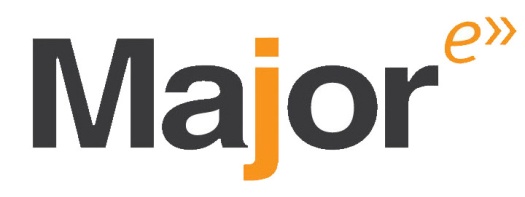 к Договору №  000040992E/8.1.6.19-17/189от «17» декабря 2018 г.* К отправке принимаются только документы формата А4 (конверты до 0,5 кг). Запрещены к отправке банковские карты, а также паспорта, трудовые книжки, свидетельство о рождении, и иные подобные оригиналы документов.** Отправка тяжеловесных мест по предварительному согласованию.*** Для отправки груза недокументарного характера на юридическое лицо необходимо заполнение инвойса (форма предоставляется по запросу).Все тарифы указаны в российских рублях: с учетом НДС.Сроки доставки указаны в рабочих днях без учета дня приема отправления (забора груза).Тарифы арифметически округлены до двух знаков после запятой.Тарифы на доставку из г. Нижний Новгород в города, не указанные в прайс-листе, уточняйте у специалистов по тел. (831)  422-75-15.Доставка по/из области, а также из городов центрального и областного значения осуществляется за дополнительную плату, тариф предоставляется по запросу или на сайте major-express.ru.Стоимость услуг Исполнителя определяется на основании фактического или объёмного веса каждого места отправления и взимается за больший из них.  Объемный вес вычисляется по формуле: длина (см.)* ширина (см.)* высота (см.) / 5000. Тариф страхования составляет 0,5% от объявленной ценности груза + НДС, но не менее 354 руб.Доставка неделимых мест весом 70кг и более или объемом 0,35 куб.м и свыше осуществляется за дополнительную плату, составляющую  не менее 30% от основного тарифа. Алгоритм расчета стоимости на примере доставки груза весом 5 кг в Новосибирск (зона С): к стоимости первого кг нужно прибавить стоимость последующих четырех кг: 1012+ 4 *208=1844 руб.Дополнительные услугиВозврат оригинала накладной с подписью получателя – тариф обратной отправки.Письмо от ООО «Курьер-Экспресс» с информацией о движении/доставке груза – тариф 100 руб.Предоставление реестра, свидетельствующего о доставке – тариф 100 руб.Предоставление электронного сканированного документа (накладная или доставочная ведомость) с подписью получателя  – тариф 100 руб.СМС-уведомление о доставке – тариф 70р/смс.      +7(________)___________________________________________ (указать сотовый номер телефона)Уведомление по электронной почте о доставке – 30р/сообщение.     _______________________________________________________________________________ (указать адрес электронной почты)Услуга «Предварительное оповещение о доставке» - 50 руб.Услуга доставки «Лично в руки» - 250 руб.Услуги «Доставка в субботу» и «Доставка до 12:00ч.» – двойной тариф от стоимости доставки в город. Города, в которых предоставляется услуга «Доставка в субботу» и «Доставка до 12:00ч.», сообщаются по запросу.Возврат груза отправителю – тариф обратной отправки.Переадресация: при внутригородской доставке – бесплатно, при доставке в область или другой регион – согласно тарифу доставки от получателя до пункта назначения.Уничтожение груза – в случае запроса клиента стоимость рассчитывается по формуле «пункт отправления – пункт назначения».Ложный вызов: Москва – 385 руб., центральный город – 385 руб., областной город – 770 руб.Прочие доп. расходы: наем грузчиков, обрешетка и т.д. – индивидуально, по согласованию. Тарифы на экспресс-доставку из г. Нижний Новгород по РФ Тарифы на экспресс-доставку из г. Нижний Новгород по РФ Тарифы на экспресс-доставку из г. Нижний Новгород по РФ Тарифы на экспресс-доставку из г. Нижний Новгород по РФ Тарифная зона0,5 кг
(в руб.)1 кг(в руб.)+ кг (>1)(в руб.)0681747122A747834153B859971173C8691012208D10531164249E12711658305F14871844340G15691946420H16522048515Специальное предложение (SP). Специальное предложение (SP). Специальное предложение (SP). Специальное предложение (SP).       Город доставки     0,5 кг      (в руб.)    1 кг      (в руб.)      + кг (>1)       (в руб.)Москва, 
Московская область59063185Санкт-Петербург67675397Нижний Новгород18324446Бор18324446Дзержинск18324446Кстово18324446Арзамас34639258Павлово34639258Тарифы на экспресс-доставку по Нижегородской области. Тарифы на экспресс-доставку по Нижегородской области. Тарифы на экспресс-доставку по Нижегородской области. Тарифы на экспресс-доставку по Нижегородской области. Тарифы на экспресс-доставку по Нижегородской области. Город доставки0,5 кг(в руб.)1 кг(в руб.)+ кг (>1)(в руб.)СрокВыкса458513311-3Саров458513311-4Шахунья854956511-5Первомайск854956511-4Сеченово14851648511-4Большое Болдино243127051021-5Починки243127051021-5Тарифные зоны и сроки экспресс-доставки из г. Нижний Новгород в страны СНГ. Тарифные зоны и сроки экспресс-доставки из г. Нижний Новгород в страны СНГ. Тарифные зоны и сроки экспресс-доставки из г. Нижний Новгород в страны СНГ. Тарифные зоны и сроки экспресс-доставки из г. Нижний Новгород в страны СНГ. Тарифные зоны и сроки экспресс-доставки из г. Нижний Новгород в страны СНГ. Тарифные зоны и сроки экспресс-доставки из г. Нижний Новгород в страны СНГ. Пункт назначенияЗонаСрок доставкиПункт назначенияЗонаСрок доставкиАлматы22-4Киев*32-3Астана22-4Кишинев*34Бишкек*47Минск**12-4Ереван***33-5Тарифы на экспресс-доставку из г. Нижний Новгород в страны СНГ. Тарифы на экспресс-доставку из г. Нижний Новгород в страны СНГ. Тарифы на экспресс-доставку из г. Нижний Новгород в страны СНГ. Тарифы на экспресс-доставку из г. Нижний Новгород в страны СНГ.       Тарифная зона     0,5 кг      (в руб.)    1 кг      (в руб.)+ кг (>1)(в руб.)111701475224212711658305315411907320418052192346